JAMES MADISON UNIVERSITY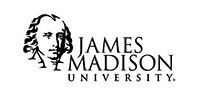 Date: _____________________Subject: _________________________________________________________________	__References:     _________________________________________________________	 Instructor(s): ____________________________________________________________	__General topic and/or subject outline:__________________________________________________________________		____________________________________________________________________		___________________________________________________________________		AttendeesSOP Title: In House Training FormSOP No. CHBS – 12- 119.F1SOP Title: In House Training FormRevision 2Effective Date:March 11, 2014Page4 of 9Printed Name and SignaturePrinted Name and Signature